Health & Safety Policy StatementHealth & Safety at Work Act 1974Our statement of general policy is:To provide adequate control of the health & safety risks arising from our work activities;To consult with our employees on matters affecting their health and safety;To provide and maintain safe plant and equipment;To ensure safe handling and use of substances;To provide information, instruction and supervision for employees;To ensure all employees are competent to do their tasks, and to give them adequate training;To prevent accidents and cases of work related ill health;To maintain safe and healthy working conditions; andTo review and revise this policy as necessary at regular intervals.ResponsibilitiesOverall and final responsibility for health and safety is that of John Creaser.Day-to-day responsibility for ensuring this policy is put into practice is delegated to Tom Kellert.To ensure health and safety standards are maintained/improved, the following people have responsibility in the following areas:Site Safety – John CreaserOffice Safety – Tom KellertAll employees have to:Co-operate with supervisors and managers on health and safety matters;Not interfere with anything provided to safeguard their health and safety;Take reasonable care of their own health and safety; andReport all health and safety concerns to an appropriate person (as detailed in this policy statement).Health and safety risks arising from our work activitiesTom Kellert will undertake risk assessmentsThe findings of the risk assessments will be reported to John CreaserAction required to remove/control risks will be approved by John CreaserTom Kellert will be responsible for ensuring the action required is implementedJohn Creaser will check that the implemented actions have removed/reduced the risksAssessments will be reviewed every year or when the work activity changes, whichever is soonest.Consultation with employeesEmployee representative is Tom KellertJohn Creaser provides consultation with employeesSafe Plant and Equipment (Tom Kellert-Creaser-Creaser)Tom Kellert will be responsible for identifying all equipment/plant needing maintenanceJohn Creaser will be responsible for ensuring effective maintenance procedures are drawn upTom Kellert will be responsible for ensuring that all identified maintenance is implementedAny problems found with plant/equipment should be reported to John CreaserJohn Creaser will check that new plant and equipment meets health and safety standards before it is purchasedSafe Handling and use of Substances (Tom Kellert-Creaser)Tom Kellert will be responsible for identifying all substances, which need COSHH assessmentTom Kellert will be responsible for undertaking COSHH assessmentsTom Kellert will be responsible for ensuring that all actions identified in the assessments are implementedTom Kellert will be responsible for ensuring that all relevant employees are informed about COSHH assessmentsTom Kellert will check that new substances can be used safely before they are purchasedAssessments will be reviewed annually or when work activity changes, whichever is the soonestInformation, instruction and supervision (Tom Kellert-Creaser-Creaser)The Health and Safety Law poster is displayed in the entrance receptionHealth and safety advice is available from Peter Darkins Vinci Technology Centre UK Ltd 01525 859090Supervision of young workers/trainees will be arranged/undertaken/monitored by John Creaser and Tom KellertJohn Creaser is responsible for ensuring that our employees working at locations under the control of other employers are given relevant health and safety information.Competency for tasks and training (Tom Kellert/Tom Kellert-Creaser)Tom Kellert and Tom Kellert will provide induction training for all employeesTom Kellert and John Creaser will provide Job specific trainingTraining records are kept by Tom Kellert at the officeTraining will be identified, arranged and monitored by Tom KellertAccidents, first aid and work-related ill health (Tom Kellert-Creaser)Health surveillance is required for employees doing the following jobs;Legionella surveysVentilation surveysHospital workSite workTom Kellert will arrange health surveillanceTom Kellert will keep health surveillance records at the officeThe first aid boxes are kept on sites and in kitchenThe appointed first aider is Tom KellertAll accidents and cases of work-related ill health are to be recorded in the accident book. The accident book is kept in the kitchen by the microwave.Tom Kellert is responsible for reporting accidents, diseases and dangerous occurrences to the enforcing authorityMonitoring (Tom Kellert)To check working conditions, and ensure our safe working practices are being followed, we will;Issue method statements and risk assessments for each site working practice, to be checked and approvedMonitor on siteProvide advice on safe working practicesTom Kellert is responsible for investigating accidentsTom Kellert and Tom Kellert are responsible for investigating work-related causes of sickness absencesTom Kellert and Tom Kellert are responsible for acting on investigation findings to prevent a recurrenceEmergency procedures – fire and evacuation (John Creaser & Tom Kellert)Tom Kellert and John Creaser are responsible for ensuring the fire risk assessment is undertaken and implementedAll employees check escape routes at all timesFire extinguishers are maintained and checked by Tom Kellert every six monthsEmergency evacuation will be tested every 12 monthsNext Update DueJanuary 2019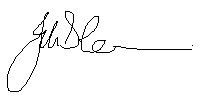 	Eur Ing John Creaser CEng, B.Eng(Hons) FIHEEM MCIBSE30th October 2018